FIN 254		TVM – FORMALUE		MzFFuture Value - single amountsFV = PV (1 + i)nFV = PV (FVIF i, n )Present Value - single amountsPV = FV / (1 + i)nPV = FV (PVIF i, n )Future Value – annuityFVA = PMT (FVIFA i, n )FVA = PMT  X     (1 + i)n - 1			       i Present Value – annuityPVA = PMT (PVIFA i, n )	                    _1__PVA = PMT     1 -    (1 + i)n 			   i Present Value of a PerpetuityPVA =  PMT               iFuture Value - annuity dueFV = PMT (FVIFA i, n ) (1 + i)Present Value - annuity duePV = PMT (PVIFA i, n ) (1 + i)Mixed streams of cash flowsA series of single amounts – same formulaeAnnual Percentage Yield (APY)/ EARAPY =  ( 1 +   quoted rate  ) m  -  1                            mPresent value of a bondVB = INT(PVIFA Kd, n)  	 + 	M(PVIF kd, n)  one payment/yrVB = INT(PVIFA Kd/2, 2n)  	 + 	M(PVIF kd/2, 2n)  semiannual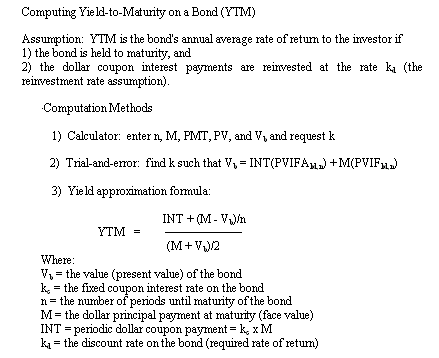 PREFERRED STOCK VALUATIONA preferred stock can usually be valued like a perpetuity:Expected Rate of Return on Preferred stockEXAMPLE (PREF. STOCK)Xerox preferred pays an 8.25% dividend on a $50 par value.  Suppose our required rate of return on Xerox preferred is 9.5%. If we know the preferred stock price is $40, and the preferred dividend is $4.125, the expected return is:COMMON STOCK VALUATIONSINGLE HOLDING PERIODSYou expect XYZ stock to pay a $5.50 dividend at the end of the year.  The stock price is expected to be $120 at that time.  If you require a 15% rate of return, what would you pay for the stock now?Solution:Vcs = (5.50/1.15) + (120/1.15)        =  4.783        +   104.348        =  $109.13MULTIPLE HOLDING PERIODSConstant Growth Model Assumes common stock dividends will grow at a constant rate into the future.D1 = the dividend at the end of period 1.kcs = the required return on the common stock.g = the constant, annual dividend growth rate. EXAMPLE (COMMON STOCK)XYZ stock recently paid a $5.00 dividend.  The dividend is expected to grow at 10% per year indefinitely.  What would we be willing to pay if our required return on XYZ stock is 15%? D0   = $5,  so   D1  =  5 (1.10)  =  $5.50Expected Return on Common StockWe know a stock will pay a $3.00 dividend at time 1, has a price of $27 and an expected growth rate of 5%. 